OFFICE OF THE PACIFIC GAMES 2019	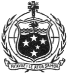 Faleata Sports Complex		TuanaimatoEmail: info@samoa2019.ws  25 February 2019Media ReleaseCabinet approves Accommodation Providers for Pacific Games’ International Technical Officials and Technical Delegates(PACIFIC GAMES OFFICE); Cabinet has approved the awarding of contracts worth of ST$1,355,280 to the following Hoteliers to provide accommodation for the upcoming Pacific Games’ International Technical Officials and International Federation Technical Delegates; The abovementioned hotels are confirmed to provide accommodation for International Technical Officials and International Delegates and will be paid according to the payment schedule stated in their respective contracts. The hotels were selected based on the number of Officials, location and proximity of the hotel to Games venues and Dining Hall facilities, as well as the overall suitability in the transportation plan for the Games.The Government of Samoa, through the hosting of the 2019 Pacific Games is committed to maximizing opportunities that benefit the development of sports, as well as the public and private sectors.  Securing hotels as one of the primary accommodation providers for the Pacific Games is a significant opportunity to further strengthen this long-standing public-private partnership. UPOLUACCOMMODATION PROVIDERS1Apia Central Hotel2Hotel Elisa3Hotel Millenia4Insel Fehmarn Hotel5Le Alaimoana Hotel6Nia Mall Apartments7Moanalisa Hotel8Orator Hotel9Samoana Boutique Hotel10Tivoli Apartments11Tatiana Motel TanugamanonoSAVAII12Lusia’s Lagoon Chalets13Jet Over Hotel14The Savaiian Hotel15Le Rosalote Guest Fales